T.C.        ATAŞEHİR KAYMAKAMLIĞI        Yeditepe Özel Eğitim Meslek Lisesi          Müdürlüğü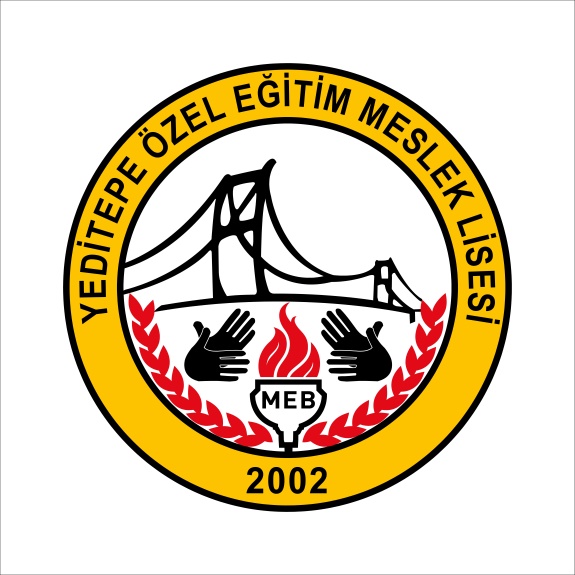 HİJYEN ŞARTLARININ GELİŞTİRİLMESİ, ENFEKSİYON ÖNLEME ve KONTROL EYLEM PLANIGİRİŞBu plan, Milli Eğitim Bakanlığı’na bağlı Eğitim ve Öğretim Kurumlarında Sağlıklı bir ortam oluşturulması hedef alınarak Hijyen ve Sanitasyon çalışmalarını kapsamaktadır. Kurumda, belirlenmiş olan acil durumları etkileyebilecek veya yeni acil durum olarak ortaya çıkabilecek Salgın hastalıklar ve sağlığa uygunluk çalışmaları için meydana gelebilecek muhtemel olumsuzlukların büyüklüğüne göre plan tamamen veya kısmen yenilenir.HİJYEN ŞARTLARININ GELİŞTİRİLMESİ VE ENFEKSİYON ÖNLEME KONTROL ve EYLEM PLANI ONAYIHİJYEN, ENFEKSİYON ÖNLEME KONTROL VE EYLEM PLANI1.Genel BilgilerBu plan dünya genelinde görülen COVİD-19 ve bulaş riski yüksek tüm hastalıkların etkeni, bulaşma yolları ve korunma yöntemleri konusunda okul personelinin, öğrencilerin, velilerin ve ziyaretçilerin bilgilendirilmesi, eğitilmesi ve uygulanacak önlemlerin belirlenmesi amacıyla Milli Eğitim Bakanlığının “Eğitim Kurumlarında Hijyen Şartlarının Geliştirilmesi ve Enfeksiyon Önleme Kontrol Kılavuzu ” esas alınarak hazırlanmıştır.”Özel bağlamda okulumuzda COVİD-19 şüpheli hasta/hastaların fark edilmesi durumunda uygulanacak korunma önlemleri ve izlenecek süreçleri içermektedir. Yeni ortaya çıkan bilgiler, durumlar ve kılavuzlara bağlı olarak bu planın güncellenmesi hedeflenmektedir.AMAÇ ve HEDEFLER2.1-COVİD-19 Eylem Planı AmacıCOVİD-19 pandemi sürecinden etkilenmesi muhtemel personel, veli, öğrenci ve öğretmelerin hastalığı tanımalarına, rollerini ve sorumluluklarını yerine getirmek üzere en uygun şekilde hazırlık yapmalarına ve koordinasyon içinde hareket etmelerine yardımcı olacak bilgi ve çerçeveyi sağlamaktır.COVİD-19 hastalığı etkeni, bulaşma yolları, alınacak önlemler hakkında bilgi vermek; COVİD-19 vakası veya daha önce temas etmiş kişi ile karşılaşıldığında izlenmesi gereken strateji, neler yapılması gerektiği ve uygulama şekilleri ile koordineli ve zamanında hareket edebilmeleri hakkında yol göstermek amacıyla tüm okul personeli, öğrenciler, veliler ve ziyaretçiler için hazırlanmıştır.2.2-COVİD-19 Eylem Planı HedefleriCOVİD-19 pandemisine karşı hazırlık ve faaliyet planlarının temelini oluşturacak teknik bilgileri sunmak,COVİD-19 pandemisine karşı yapılacak çalışmaların etkinliğini artırmak amacıyla pandemi ortaya çıkmadan önce alınması gereken önlemler ve gerçekleştirilmesi gereken faaliyetleri belirlemek ve önerilerde bulunmak,COVİD-19 pandemisi sırasında kamu ve özel kuruluşlar arasındaki iş birliğini, kuruluşların rollerini, sorumluluklarını ve yapılması gereken çalışmaları belirlemek,KAPSAMÖzelde COVİD-19 pandemisinin ve genelde de tüm bulaş riski olan hastalıkların bulaşmasını engellemeye yönelik olarak alınacak hijyen ve sanitasyon çalışmaları ile alınacak önlemleri kapsar4.SORUMLU KİŞİLEROkul yönetimi, öğretmenler ve okul personeli başta olmak üzere bu süreçte görev alacak kişiler.5.HİJYEN ŞARTLARININ GELİŞTİRİLMESİ VE ENFEKSİYON ÖNLEME KONTROL ve EYLEM TAKİPKOMİSYONU/ EKİBİ6.KURULAN KOMİSYON EKİP GÖREV VE SORUMLULUKLARI7.OKUL İÇİ VE DIŞI HABERLEŞME LİSTESİ8.OKUL VERİ İLETİŞİM ZİNCİRİ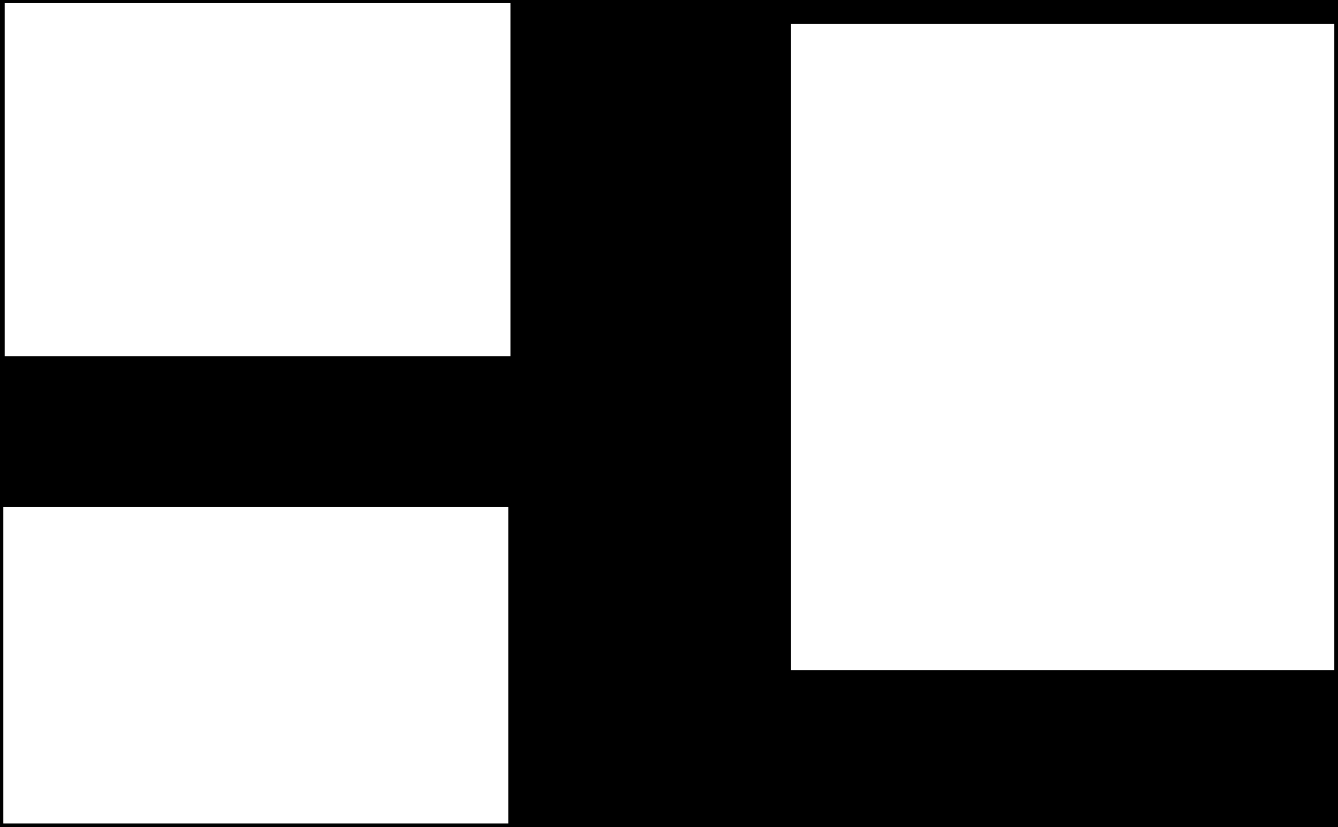 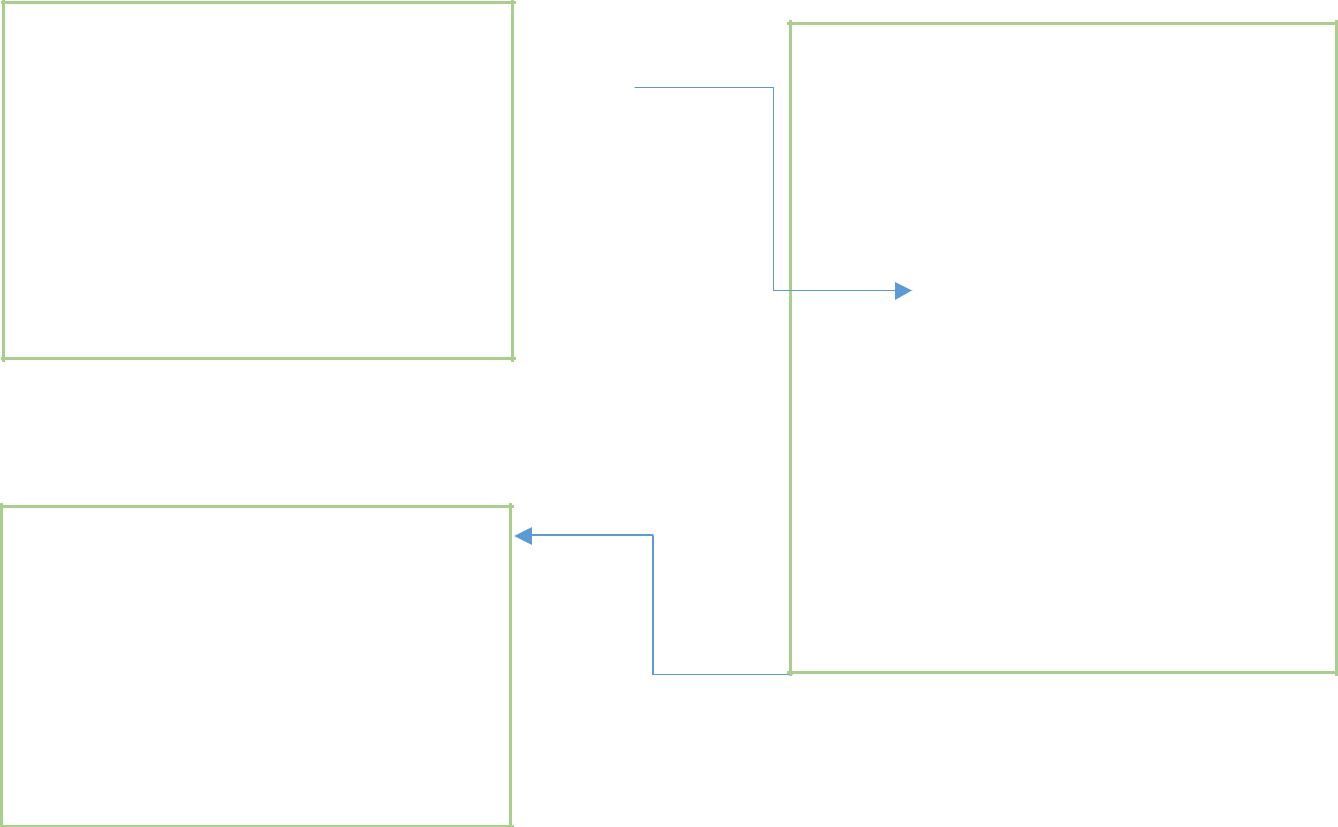 OKUL MÜDÜRYARDIMCISIİL/İLÇE MİLLİ EĞİTİMMÜDÜRLÜĞÜ PANDEMİİZLEME HİZMET BİRİMİNEİLETİLMESİİLÇE SAĞLIKMÜDÜRLÜĞÜBULAŞICI HASTALIKLARBİRİMİNE İLETİLMESİ9. TANIMLAR	COVİD-19 hastalığı; Koronavirüs’lar (CoV), soğuk algınlığından Orta Doğu Solunum Sendromu ve Ağır Akut Solunum Sendromu gibi daha ciddi hastalıklara kadar çeşitli hastalıklara neden olan büyük bir virüs ailesidir. Koronavirüs’lar zoonotik olup, hayvanlardan bulaşarak insanlarda hastalık yapabilir. Detaylı araştırmalar sonucunda, SARS-CoV'un misk kedilerinden, MERS-CoV'un ise tek hörgüçlü develerden insanlara bulaştığı ortaya çıkmıştır. Henüz insanlara bulaşmamış olan ancak hayvanlarda saptanan birçok koronavirüs mevcuttur. Koronavirüs’ların insanlarda dolaşımda olan alt tipleri çoğunlukla soğuk algınlığına sebep olan virüslerdir. SARS-CoV, 21. yüzyılın ilk uluslararası sağlık acil durumu olarak 2003 yılında, daha önceden bilinmeyen bir virüs halinde ortaya çıkmış olup yüzlerce insanın hayatını kaybetmesine neden olmuştur. Yaklaşık 10 yıl sonra Coronavirüs ailesinden, daha önce insan ya da hayvanlarda varlığı gösterilmemiş olan MERS-CoV Eylül 2012'de ilk defa insanlarda Suudi Arabistan’da tanımlanmış; ancak daha sonra aslında ilk vakaların Nisan 2012’de Ürdün Zarqa’daki bir hastanede görüldüğü ortaya çıkmıştır. SARS Koronavirüsü ile uzaktan bağlantılı olmasına rağmen, yaşanmış olan SARS tecrübesinden ötürü endişe oluşturmuştur. 31 Aralık 2019'da DSÖ Çin Ülke Ofisi, Çin'in Hubei eyaletinin Vuhan şehrinde etiyolojisi bilinmeyen vakalar bildirmiştir. 7 Ocak 2020’de etken daha önce insanlarda tespit edilmemiş yeni bir Coronavirüs (2019-nCoV) olarak tanımlanmıştır. Daha sonra 2019-nCoV hastalığının adı COVİD-19 olarak kabul edilmiştir.	Bu plan, COVİD-19 etkeni ve bulaşma yolları hakkında bilgi vermek; alınacak önlemleri belirlemek ve COVİD-19 vakası veya temaslısı ile karşılaşıldığında izlenmesi gereken strateji ve uygulama şekilleri hakkında yol göstermek amacıyla hazırlanmıştır.	Ayrıca bu plan temel olarak Milli Eğitim Bakanlığının “ Eğitim Kurumlarında Hijyen Şartlarının Geliştirilmesi ve Enfeksiyon Önleme Kontrol Kılavuzu ” esas alınarak hazırlanmıştır.10.KAYNAK VE BULAŞMAHenüz netlik kazanmamıştır. COVİD-19'ların kökeni hala araştırılmaktadır. Bununla birlikte eldeki veriler, Hubei Deniz Ürünleri Toptan Satış Pazarında yasadışı olarak satılan vahşi hayvanları işaret etmektedir. Bulaşma; Hastalığın başlangıcındaki ilk kaynak olarak Hubei Deniz Ürünleri Toptan Satış Pazarında yasadışı satılan vahşi hayvanlar düşünülmekle birlikte, insandan insana ve sağlık merkezlerinde bulaşma bildirilmiştir. Hastalığın damlacık yoluyla bulaştığı düşünülmektedir.Virüs hasta bireylerden öksürme, hapşırma yoluyla ortaya saçılan damlacıklarla ve hastaların bulaştırdığı yüzeylerden (göz, ağız, burun mukozasına temasla) bulaşabilir. Kişiden kişiye solunum yolunda virüs taşınabilir, ancak esas bulaşma hasta bireylerden olmaktadır. 14 güne kadar kuluçka süresi olabileceği düşünülmektedir. Koronavirüsler genel olarak dış ortam dayanıklılığı olmayan virüslerdir, Ancak bugün için COVİD-19’un bulaştırıcılık süresi ve dış ortama dayanma süresi net olarak bilinmemektedir.11.KLİNİK ÖZELLİKLER:Enfeksiyonun yaygın belirtileri solunum semptomları, ateş, öksürük ve nefes darlığıdır. Daha ciddi vakalarda ağır solunum yolu enfeksiyonu, böbrek yetmezliği ve hatta ölüm gelişebilir.12.EĞİTİM KURUMLARINDA YAPILACAKLARCOVİD-19 gibi hava yolu ile bulaşan enfeksiyonların yayılımı kapalı ortamlarda daha kolay olduğu için eğitim kurumlarında hastalığın bulaşmasını engelleyecek önlemlerin alınması, eğitim kurumlarında çalışan tüm personel, öğrenci ve velilerin hijyen kuralları konusunda bilgilendirilmesi gereklidir.Bu önlemlerin alınması için sağlık çalışanları, okul yönetimi ve öğretmenler, veliler ve öğrenciler arasında iş birliği ve eşgüdümün sağlanması büyük önem taşımaktadır.El yıkama alışkanlıklarının yeterince sık olmaması, okul ortamında arkadaşları ile oldukça yakın ilişkide olmaları enfeksiyonun bulaşmasını ve yayılmasını kolaylaştırmaktadır.Bu sebeple Eğitim-Öğretim ortamındaki tüm birimlerin sosyal mesafeye uygun hazırlanması, maskelerin ağız ve burunu kapatacak şekilde takılı olması, maske ve el yıkama gibi hijyen kuralları için kuvvetli görsellerin asılması, Hijyen malzemelerinin tüm birimlerde kolayca ulaşılabilir şekilde olması, tüm birimlerde dezenfektanların bulundurulması, uygun atık toplama alanlarının oluşturulması ve birebir teması önleyecek şekilde hazırlıkların yapılmış olması gerekmektedir.d. Salgın hastalıklar (COVID-19 vb.) kapsamında alınacak önlemler okulun WEB sayfasından yayınlanır.Eğitim öğretim faaliyetleri başlamadan önce salgın hastalıklar ile ilgili uygulamalar konusunda velilere (e-okul, e-posta, SMS vb. iletişim kanalları ile) bilgilendirilme yapılır.13.COVİD-19 VAKALARININ SAPTANMASI VE BİLDİRİMİAileler COVİD-19 belirtisi olan çocukları eğitim kurumuna göndermemeli ve bu durumdan eğitim kurumu yönetimini haberdar etmelidir. Benzer şekilde öğretmenleri tarafından öğrenciler değerlendirilmeli ve hastalık belirtisi gösteren öğrencilerin eve gitmeleri sağlanmalıdır. Eve gidene kadar öğrencilerin varsa eğitim kurumunun sağlık hizmetleri verilen bölümünde, yoksa diğer kişilerle temasını önleyecek şekilde ayrılmış bir odada gözlem altında tutulması uygun olacaktır. Bu durumdaki öğrenciler diğer öğrencilerden izole edilerek en yakın sağlık kuruluşuna ambulansla ulaşımı sağlanmalı ve ailelerine durum bildirilmelidir. Öğrencilerin eve dönerken toplu ulaşım aracı ya da öğrenci servisini kullanma zorunluluğu olması durumunda öğrencilerin ağız ve burnunun cerrahi maske ya da temiz bir mendille kapatılması uygun olacaktır. Bu durumun okul yönetimine bildirilmesi, hastalığın eğitim kurumundaki durumunun değerlendirilmesi yönünden çok önemlidir.Personelin ve öğrencilerin kurum girişinde ateş ölçümü yapılmalı ve ısı değeri yüksek (38 Derece üstü ) çıkan öğrenci ve personel kurum içinde ayrı bir bölümde izole edilereksağlık kuruluşuna bildirilmelsi ve ailesine haber verilmelidir.b.	Okul yönetimi, olası COVİD-19 vakasına ait öğrenci devamsızlıklarını günlük olarak bildirmelidir. Devamsızlık bilgilerinin kurumlar arası veri akışı yayımlanacak prosedürlere göre yapılacaktır.c.	COVİD-19 ve benzeri hastalık nedeniyle eve gönderilen öğrenci ya da personelin hastalık belirtileri geçene ve kendini günlük faaliyetlerini yapabilecek kadar iyi hissedene dek eğitim kurumuna gelmemesi ve risk grubunda olan kişilerin sağlık kuruluşlarına başvurmaları sağlanmalıdır.ç.	Bu dönemde hasta kişilerin mümkün olduğu kadar dışarı çıkmamaları ve kalabalık ortamlardan (sinema, konser, toplu taşıma araçları gibi) uzak tutulmaları konusunda bilgi verilmelidir.14.EĞİTİM KURUMLARINDA ALINACAK TEMİZLİK ÖNLEMLERİPERSONELİN UYMASI GEREKEN STANDART KONTROL ÖNLEMLERİ14.1 Genel TemizlikEller, parmak araları, tırnak ucu ve avuç içlerini de ovalayarak, sabun ve suyla en az 20 saniye yıkanmalı.Kirli ellerle göz, burun ve ağza dokunmaktan kaçınılmalı. Özellikle hapşırma ve öksürme sonrasında ellerin su ve sabunla iyice yıkanmalıdır.Her tuvalet kullanımı öncesinde ve sonrasında eller mutlaka yıkanmalıdır. Her tuvalet kullanımı sonrasında klozet kapağı kapatılarak sifon çekilmelidir.Özellikle kış aylarında tokalaşma, sarılma ve öpüşmeden kaçınılmalı.Öksürüldüğünde ya da hapşırıldığında ağız ve burun mendille kapatılmalı, mendil bulunmadığı durumlarda dirsek içi ile kapatılmalıdır.Kâğıt mendil kullanıldıktan sonra çöp kovasına atılmalı ve eller yıkanmalı.Öğrencilerin çok fazla temas ettikleri yüzeylerle (kapı kolları, tuvalet kapıları, lavabo muslukları, bilgisayar klavye ve fareleri, servis kapı kolları ve oturma yerlerinde tutunmaya yarayan kollar vb.) bulaşma gerçekleşebilir. Yemek servisi yapılan eğitim kurumlarında bu yüzeylere sandalyelerin üst kısımları, yemek masaları da eklenebilir.Eğitim kurumlarında sınıflar, öğretmen odası ve diğer odalar, hava akımını sağlayacak şekilde sık sık havalandırılmalıdır.Okul ve kreş gibi toplu yaşam alanlarında oyun parkı, oyuncaklar, çocuk karyolası, etajer, sandalye, yemek masası, pencere kenarı, kapı kolu gibi sık temas edilen yerler deterjanlı su ile günlük temizlenmelidir.Sık kullanılan ve canlı enflüanza virüslerinin bulunabileceği yüzeylerin (kapı kolları, bilgisayar klavyesi, cep telefonu ya da kablolu telefon ahizeleri, televizyon uzaktan kumandaları, sandalye, masa ve sıralar vb. yüzeyler) dezenfeksiyonu için Sağlık Bakanlığı tarafından belirlenen oranda sulandırılmış çamaşır suyu yeterlidir.Temizlik, temiz alandan kirli alana doğru yapılmalıdır.Temizlik malzemeleri her bölüm için ayrı olmalı ve temizlik malzemeleri kendi ambalajlarında ya da etiketlenmiş olarak saklanmalıdır.Temizlik için kullanılan malzemeler ıslak bırakılmamalıdır. Temizlik bitiminde malzemeler uygun şekilde yıkanıp kurutulmalıdır. Temizlik malzemeleri ve paspaslar mutlaka kuru olarak, mümkünse ayrı bir oda/bölmede saklanmalıdır.Temizlik için kullanılacak çamaşır suyunun sulandırılma işlemi günlük olarak ve belirlenen ölçülerde yapılmalıdır.Lavabo ve etrafı günlük ve görünür kirlenme oldukça su ve deterjan ile temizlenmeli, çamaşır suyuyla dezenfekte edilmelidir.14.2-El Hijyenia. El hijyeni terimi suyla - sabunla ellerin yıkanması veya alkol bazlı el antiseptiklerini kullanarak ellerin ovalanmasını içerir.b. Ellerde gözle görülür kirlenme varsa veya solunum salgılarına maruz kalınmışsa, alkol bazlı el antiseptiklerinin etkinliği kısıtlı olacağından, eller su ve sabunla yıkanmalı ve kurulanmalıdır.c. Kurulama için tek kullanımlık kâğıt havlular kullanılmalı ve ayakla çalışan kapaklı çöp kutularına atılmalıdır.14.3. El Hijyeni Sağlanması Gereken Durumlara. Kişilerle her temas öncesinde ve sonrasında el hijyeni sağlanmalıdır.b. Eldiven giyilmesi gereken durumlarda da benzer şekilde eldiven giyilmeden önce ve eldiven çıkarıldıktan sonra el hijyeni sağlanmalıdır.c. Yüzeylerle temas ettikten sonra mutlaka el hijyeni uygulanmalıdır.d. Ellerde gözle görülebilir kirlenme olmayan durumlarda alkol bazlı el antiseptiği ile el hijyeni sağlanabilir.e. Ellerde gözle görülebilir kirlenme olan durumlarda eller su ve sabun ile yıkanmalıdır.f. Kirli bir bölgeden temiz bir bölgeye geçilmeden önce eldiven çıkarılıp el hijyeni uygulanmalı ve sonrasında gerekiyorsa yeni eldiven giyilmelidir.14.4-Eldiven Giymea. Materyale temas öncesinde, ekipmanları/yüzeyleri kullanma veya bunlara temas durumunda temiz eldiven giyilmelidirb. Sınıflardan/odalardan çıkmadan önce eldivenler dikkatli bir şekilde çıkartılmalı, eller yıkanmalı ve sınıfta/odada bulunan araç gereç ve çevre yüzeylerine dokunulmamalıdır.c. Eldivenlerin yıkanması ya da alkol bazlı el antiseptikleri uygulanarak kullanımına devam edilmesi uygun değildir.d. Eldivenli eller ile yüzeylere temastan kaçınılmalıdır.14.5-Maske, Gözleri Koruma, Yüz KorumaGöz, ağız ve burundaki mukozaları korumak için maske ve gözlük kullanılmalıdır.14.5 Damlacık Enfeksiyonu Yayılımına Karşı Önlemler	COVİD-19 enfeksiyonu temel olarak “damlacık” ve “temas” yoluyla yayılır. Virüs hastanın solunum yolları içerisinde bulunur ve öksürme, hapşırma, konuşma esnasında havaya saçılır. Damlacıklar havada 1-2 metre mesafeye kadar ulaşabilir ve yer çekimi etkisiyle yere düşerler. Hastanın öksürmesi esnasında havaya saçılan damlacıklar hastaya 1-2 metre mesafeden daha yakın olan kişilere bulaşabilir. COVİD-19 ile enfekte kişinin ellerine de virüs bulaşır. Enfekte kişi öksürme sırasında ve/veya elleriyle çevresel yüzeylere bulaşır. Virüs bu yüzeylerde birkaç dakika ile birkaç gün arasında canlı kalabilir. Bu yüzeylere elleri ile temas eden duyarlı bireyler el hijyeni sağlamadan ellerini ağız, burun ve gözlerine temas ettirmek suretiyle enfekte olurlar. Bu nedenle önlük, eldiven, yüz siperliği/gözlük, maske kullanmalı ve işlemler bittikten sonra koruyucu ekipmanı usulüne uygun şekilde çıkartmalı ve son olarak mutlaka el hijyeni sağlamalıdır.15.COVİD-19 KAPSAMINDA ALINACAK ÖNLEMLER15.1-Kurum Giriş ve Çıkışlara. Kullanılacak hijyen malzemelerinin konulmasına yönelik düzenlemelerin yapılması, tüm girişlere ve birim girişlerine ve sınıflara atölyelere dezenfektanların konulması,b. Temas yolu ile geçiş kontrol sistemi bulunan yerlerde bulaş riskine karşı temassız sistemlerin kullanılması veya geçici süre ile bu sistemlerin kullanılmaması,c. Sosyal mesafe kuralına uygun geçiş işaretlemeleri yapılarak mesafenin korunması, yığılma ve kalabalıklaşmanın önlenmesi.ç. Personelin ve öğrencilerin kuruma girişlerinde temassız ateş ölçer ile ateşlerinin ölçülmesi,d. Ateş, öksürük, nefes darlığı ve benzeri şikâyeti olan çalışanların işyeri sağlık personeline, bulunmaması durumunda doğrudan sağlık kuruluşlarına yönlendirilmesinin sağlanması,15.2-Çalışma Ortamıa. Yeni koronavirüs salgını dikkate alınarak risk değerlendirmesi ve acil durum planlarının güncellenmesi ve Sosyal mesafe kuralı gözetilerek çalışma yöntem ve şekillerinin yeniden gözden geçirilmesi,b. Ara dinlenmeleri ve yemek molalarını da kapsayacak şekilde çalışma süreleri içinde çalışanların birbirleriyle etkileşimlerinin asgari düzeyde olacak şekilde planlanması,ç. Çalışma alanında aynı anda bulunan çalışan sayısının asgari oranda tutulması için planlama yapılması.ç. Çalışma ortamının uygun ve yeterli düzeyde havalandırılmasının sağlanması,d. Ekranlı araçlar ve ilgili parçaları ( klavye, mouse, ortak telefon, diyafon, mikrofon vb) dahil olmak üzere kullanılan tüm ekipmanın ve çalışma ortamı hijyeninin sağlanması amacıyla farklı kullanıcılar tarafından kullanıldıkça sık aralıklarla dezenfekte edilmesi,e. İşin yürütümüne engel olmayacak ve bulaşma riskini azaltacak şekilde uygun kişisel koruyucu donanımların seçilip kullanılması,f. Asansörlerin mümkün olduğunca kullanılmaması, zorunlu hallerde içerisinde sosyal mesafe kuralına uygun kişi sayısı ile sınırlandırılması ve temas edilen yüzeylerin sıklıkla dezenfekte edilmesi,g. Sosyal mesafe kuralı çerçevesinde tokalaşma, sarılma gibi davranışlarda bulunulmaması ve ellerle yüz bölgesine temas edilmemesi,ğ. Çalışma ortamına elle temas edilmesine gerek duyulmayan yeterli sayıda çöp kutularının yerleştirilmesih. Tuvalet, banyo ve lavabolarda yeterli miktarda kişisel hijyen malzemesinin bulundurulması, bu alanların kullanılmasından önce ve sonra kişisel hijyen kurallarının uygulanmasına dikkat edilmesi ve buraların sıklıkla dezenfekte edilmesiı. Ateş, öksürük, nefes darlığı ve benzeri şikayeti olan çalışanların işyeri sağlık personelinin işyerinde bulunması halinde yapılacak kontrolden sonra işe yönlendirilmesi, bulunmaması halinde doğrudan sağlık kuruluşlarına yönlendirilmesinin sağlanması,i. İş elbiseleri ile harici elbiselerin temasının önlenmesi ve ayrı yerlerde saklanabilmesine yönelik gerekli düzenlemelerin yapılması,j. Temizlik sorumlu personel kişisel hijyenlerine ve uygun KKD kullanıma özen göstermesi, k. Ortak kullanım alanındaki su sebilleri ve çay makinalarının mümkün olduğunca kullanılmaması, çalışanlara kapalı şişelerde su temin edilmesi,l. COVİD 19 şüphesi var ise bu kişi ile temas eden işyeri çalışanlarının belirlenmesi, çalışan ile temas etmiş kişilerin iletişim bilgileri kayıt altına alınması, İl/İlçe Sağlık Müdürlüğü’nün yönlendirmesine göre hareket edilmesi,15.3.Toplantı ve Eğitimlera. Toplantı ve eğitimlerin salgın bitene kadar ertelenmesi, yasal yükümlülükler nedeniyle ertelenmesi mümkün olmayan toplantı ve eğitimlerin uzaktan eğitim, telekonferans gibi yöntemlerle icra edilmesi,b. Uzaktan eğitim gibi yöntemlerin uygulanamayacağı eğitimlerin ise sosyal mesafe ve hijyen kuralları göz önünde bulundurularak en az kişi ile icra edilmesi,c. Toplantı sırasında mikrofon kullanılacaksa dezenfekte edilmesi, masa üzerindeki kitap dergi gibi bireysel teması kolaylaştıracak eşyaların kaldırılması  d. Su dışında servisin yapılmamasıe. Toplantıların kısa tutulması, uzayacak durumda olması halinde ara verilmesi ve ortamın sık sık havalandırılmasıf. Toplantıya katılanların iletişim bilgilerinin kayıtlı tutulması ve imza için herkesin kendi kalemini kullanması, imza sirküsünün masa üstünde sosyal mesafe kuralı gözetilerek imzalanması,g. Çalışanlara korona virüsün yayılımının engellenmesine yönelik bilgilendirme faaliyetlerinin yürütülmesi, elektronik ortamdan mesajlar, medya paylaşımı ya da uzaktan eğitim araçları ile yürütülmesi ile ilgili işveren ve/veya vekiline önerilerde bulunurlar.15.4. Yemekhane ve Dinlenme Alanlarıa. Yemekhane ve dinlenme alanlarında sosyal mesafe ve hijyen kuralları göz önünde bulundurularak sıra ve masa düzeninin uygun şekilde ayarlanması,b. Mümkünse, yemeklerin tek kullanımlık paketlere sarılarak dağıtılması,c. Yemekhane ve dinlenme alanlarının hijyeninin sağlanması amacıyla sık aralıklarla dezenfekte edilmesi,ç. Yemekhane görevlilerinin kişisel hijyen kurallarına uygun davranmasının ve uygun kişisel koruyucu donanımlarının sağlanması,15.5-Servis Araçlarının Kullanımıa. Servis araçlarının özellikle sık temas edilen yüzeyleri başta olmak üzere temizlik ve hijyeninin sık aralıklarla sağlanması,b. Servis kullanan çalışanların, araç içerisindeki yüzeylere temasının mümkün olduğunca azaltılması,c. Servis araçlarının taşıma kapasitesinin sosyal mesafe göz önüne alınarak planlanması,ç. Araç girişlerine el dezenfektanlarının konulması ve öğrenci ile personelin uzaktan mesafeli ateş ölçümlerinin yapılmasıd. Seyahat süresince araç içerisinde şoför ve tüm yolcuların maske takmaları15.6-Seyahatlera. Zaruri olmadıkça seyahatlerin iptal edilmesi ya da azaltılmasına yönelik çalışmalar yapılması,b. Yurtdışından dönen kişilerin işe gitmekten kaçınmaları ve Sağlık Bakanlığı’nın 14 Gün Kuralına uymalarının sağlanması, gerektiğinde bilgi almak için ALO 184 Koronavirüs Danışma Hattına yönlendirilmeleri,c. Yurtiçi seyahatten dönen çalışanların sağlık kontrolünden geçirilmeden işbaşı yapmalarının engellenmesi ve çalışma süresince sağlık durumlarının gözlemlenmesiENFEKSİYON ÖNLEME VE KONTROL EYLEM PLANIOkul genelindeki normalleşme sürecinde, Salgın Hastalıkların (COVID-19 vb.) Kurumumuz, öğrencilerimiz ve çalışanlarımız üzerinde bulaşını sınırlamak amacıyla tüm çalışanlarımızın Sosyal mesafe (min.1,5 metre) – Maske kullanımı – Hijyen kurallarını gözeterek aşağıdaki plan çerçevesinde hareket etmesi ve ekli kılavuzdaki bilgiler ışığında çalışması önem arz etmektedir.Bu kapsamda tüm öğrencilerimizin, çalışanlarımızın kendisi ve arkadaşlarını koruması adına anılan önlemlere titizlikle uymasını rica ederiz.														…../…../2020                                                         Hazırlayan                                                     Dilek SÖYLEMEZ									Turgut YILMAZ                                                          Müd. Yrd                                                                                                                          Okul MüdürüİŞYERİ BİLGİLERİİŞYERİ BİLGİLERİÜNVANIYEDİTEPE ÖZEL EĞİTİM MESLEK LİSESİ ADRESATATÜRK M. FIRAT C. SONU NO.3 ATAŞEHİR/İSTANBULTELEFON NO0216 4563092FAX NO02164563093FAALİYET ALANIEĞİTİM-ÖĞRETİMÇALIŞAN SAYISI37 PERSONEL 130 ÖĞRENCİVERGİ DAİRESİ/VERGİ NOSARIGAZİ/9460229304TOPLAM KULLANIM ALANI( m2)İŞVERENİŞVERENADI-SOYADITURGUT YILMAZÜNVANIOKUL MÜDÜRÜİŞ VEREN VEKİLİ BİLGİLERİİŞ VEREN VEKİLİ BİLGİLERİADI-SOYADIDİLEK SÖYLEMEZÜNVANIMÜDÜR YARDIMCISIİŞ YERİ HEMŞİRESİİŞ YERİ HEMŞİRESİADI-SOYADIYOKİŞ GÜVENLİĞİ UZMANLIGI BİLGİLERİİŞ GÜVENLİĞİ UZMANLIGI BİLGİLERİADI-SOYADIYOKBELGE NOBELGE SIIFIHAZIRLAYANADI-SOYADITARİHİMZAHAZIRLAYANDİLEK SÖYLEMEZMüdür Yardımcısı04/09/2020ONAYLAYANTURGUT YILMAZOkul Müdürü09/09/2020İSİMLERUNVANİMZATURGUT YILMAZOKUL MÜDÜRÜDİLEK SÖYLEMEZMÜDÜR YARDIMCISIAHU DİLBERPANSİYONDAN SORUMLU MD.YARD.BELİRLENMEDİOKUL HEMŞİRESİYAPRAK ÇAMLİYURT AZREHBER ÖĞRETMENDİLEK K. DİKERKİMYA ÖĞRETMENİGÜRCAN ÖZKAYABİYOLOJİ ÖĞRETMENİAYŞEN GENÇBTT ÖĞRETMENİ/ALAN ŞEFİEĞİTİM HİZMETLERİİşyeri Sağlık ve Güvenlik Birimi Okul Sağlığı BirimiPANDEMİ İZLEME HİZMETLERİEğitim / Öğretim HizmetleriHİJYEN ve SANİTASYONHİZMETLERİKurum Genel Hijyen HizmetleriSIRA NOADI-SOYADIGÖREVİTELEFONU1TURGUT YILMAZOKUL MÜDÜRÜ2DİLEK SÖYLEMEZMÜDÜR YARDIMCISI3AHU DİLBERPANSİYON SORUMLUSU-MDR.YARD.4İLÇE SAĞLIK MÜDÜRLÜĞÜİLÇE SAĞLIK MÜDÜRLÜĞÜ21645500625İLÇE MİLLİ EĞİTİM MÜDÜRLÜĞÜİLÇE MİLLİ EĞİTİM MÜDÜRLÜĞÜ2165775186FAALİYET/ BİRİMYAPILACAK OLAN EYLEMİLGİLİ BİRİMTERMİNTERMİNOkulumuza girişlerOkulumuza gelen tüm çalışan ve ziyaretçilerimizin ateş ölçümü yapılacaktır. Ölçülen vücut sıcaklığı değeri 37,5°C ve üzeri olan kişilere giriş izni verilmeyip, ilk ölçümden en az 15 dakika sonra tekrar ölçülmesi, vücut sıcaklığı değeri hala 37,5°C derece ve üzeri olan kişilerin en yakın sağlık kuruluşuna sevki sağlanmalıdır.Okul Müdürü/Güvenlik Personelleriİkinci bir duyuru yapılana kadar sürekliİkinci bir duyuru yapılana kadar sürekliOkulumuza girişlerServis kullanan her öğrencinin servise binişi sırasında görevli kişi tarafından ateşleri ölçülecek ve sonrasında gerekli uygulamalar yapılacaktır. Servis kullanan öğrenciler servise biniş/inişlerde sosyal mesafeye dikkat edecekler, maskesiz olmayacaklar, servis oturma planında kendileri için belirlenmiş koltuklara oturacaklardır.Okul MüdürüServis PersoneliÖğrencilerİkinci bir duyuru yapılana kadar sürekliİkinci bir duyuru yapılana kadar sürekliOkulumuza girişlerTüm öğrencilerimizin vücut sıcaklığı okula gelmeden önce evde velileri tarafından ölçülecek, vücut sıcaklığı 38°C ve üzeri olan öğrenciler okula gönderilmeyerek veliler tarafından Okul Yönetimine bilgi verilecektir.Velilerİlgili Okul Müdürleriİkinci bir duyuru yapılana kadar sürekliİkinci bir duyuru yapılana kadar sürekliOkulumuza girişlerMaskesi olmayan  çalışanlarımıza, öğrenci ve ziyaretçilerimize girişte maske verilecek, çalışanlarımız, öğrenci ve ziyaretçilerimiz okulumuzun tamamında maske kullanacaktır. Girişte el antiseptikleri kullanılacaktır.Ziyaretçilere verilen kartlar her seferinde dezenfektan ile silinecektir.Okul Müdürü/Güvenlik PersonelleriMüd.yardımcılarıİkinci bir duyuru yapılana kadar sürekliİkinci bir duyuru yapılana kadar sürekliYemekhaneYemek saati için düzenleme yapılarak, yoğunluk olmasının önüne geçilecektir. Her birim/sınıf için belirlenecek saat dilimi ilan edilecektir.Yemekhane girişinde herkesin el antiseptiği kullanması sağlanacaktır. Oturma düzeni sosyal mesafe kuralına uygun olarak çapraz şekilde düzenlenecektir.Okul MüdürleriMüd. YardımcılarıNöbetçi öğretmenler Yemekhane Personeliİkinci bir duyuru yapılana kadar sürekliİkinci bir duyuru yapılana kadar sürekliYemekhaneMasalar en fazla 2 kişi masanın zıt köşelerinde oturacak şekilde düzenlenecektir. Her kullanımdan sonra masalar dezenfektanla silinecektir.Okul MüdürüYemekhane PersoneliNöbetçi Öğretmenİkinci bir duyuru yapılana kadar sürekliİkinci bir duyuru yapılana kadar sürekliYemekhaneTabildot usulü yemek verilecek, yemekhane içerisindeki tuzluk, baharat, sürahi vb. temas gerektiren eşyalar kaldırılacaktır.Okul MüdürüYemekhane PersoneliNöbetçi Öğretmenİkinci bir duyuru yapılana kadar sürekliİkinci bir duyuru yapılana kadar sürekliYemekhaneKişiye özel çatal, kaşık verilecektir.Okul MüdürüYemekhane PersoneliNöbetçi Öğretmenİkinci bir duyuru yapılana kadar sürekliİkinci bir duyuru yapılana kadar sürekliYemekhaneYemek servisinde görev alan çalışanlar mutlaka maske, bone, eldiven, siperlik kullanacaktır.Okul MüdürüYemekhane PersoneliNöbetçi Öğretmenİkinci bir duyuru yapılana kadar sürekliİkinci bir duyuru yapılana kadar sürekliÇay ocağıÇay ocaklarına görevli haricinde giriş ve görevli personel haricinde asla çay alımı yapılmayacaktır. Birim amirleri bu hususu takip edeceklerdir. Kişilere ait kullanılan her bardak sadece bulaşık makinesinde yüksek ısıda yıkanacak, diğer servislerde karton bardak kullanılacaktır.Okul MüdürüÇay ocağında Görevli ÇalışanlarTüm Personelİkinci bir duyuru yapılana kadar sürekliİkinci bir duyuru yapılana kadar sürekliSu sebiliOkulumuz bünyesinde kullanılan su sebilleri kaldırılacaktır.Okul Müdürleriİkinci bir duyuru yapılana kadar sürekliİkinci bir duyuru yapılana kadar sürekliİdare/öğretmen odalarıÇalışma ofislerinde ve öğretmen odalarında 1,5 metre mesafeye uyacak şekilde düzenleme yapılacak, okul müdürünün gerek görmesi halinde başka bir odada, diğer bir bölümde, uzaktan çalışma, dönüşümlü çalışma vb. uygulama ile önlem alınacaktırOkul MüdürüBirim Sorumlularıİkinci bir duyuru yapılana kadar sürekliİkinci bir duyuru yapılana kadar sürekliDersliklerSınıf ve ortak kullanım alanları her gün mesai bitiminde temizlenecektir.Okul MüdürüKat GörevlileriSürekliSürekliÇalışma alanlarıÇalışma ofislerinde masalar üzerinde klasör, dosya, evrak vb. olmaması bunların dolaplarda, çekmecelerde muhafazası temizlik ve hijyen açısından önem arz etmektedir. Kalem, zımba, delgeç vb. eşyalar ortak kullanılmamalıdır. Zorunlu hallerde dezenfekte edilmelidir.Tüm çalışanlarSürekliSürekliToplantılarToplantılar olabildiğince telekonferans yoluyla yapılmaya devam edecek, zorunlu hallerde yapılması gereken yüz yüze toplantılarda da sosyal mesafe kurallarına riayet edilecektir. Toplantılarda maske kullanılacaktır. Toplantı salonu sık sık havalandırılacaktır.Okul Müdürü/ Tüm çalışanlarOkul Müdürü/ Tüm çalışanlarKronik Hastalığı bulunan çalışanlarımızKronik rahatsızlığı bulunan ve süreç boyunca uzaktan çalışan, izinli olan vb. çalışanlarımız, rahatsızlık durumlarını gösterir evraklarını (Doktor raporu, tahlil, tetkik vb.) bir dosya ile genel müdür onayı ile okul müdürlüğüne ulaştıracak, gerekli prosedürler uygulanacaktır.Kronik Rahatsızlığı Bulunan Tüm ÇalışanlarKronik Rahatsızlığı Bulunan Tüm ÇalışanlarEsnek ÇalışmaUzaktan Çalışma2020/11 Sayılı Cumhurbaşkanlığı genelgesi ile esnek ve uzaktan çalışma yöntemi ile iş ve işlemlerin aksatılmadan gerçekleştirilmesi sağlanacaktır.İdari Personelİdari PersonelMescitlerin kullanımıAbdest alınan mekânlar, her vakit namazı sonrasında deterjanlı su ile temizlenecektirTemizlik PersoneliTemizlik PersoneliMescitlerin kullanımıOkulumuz bünyesinde bulunan mescitte vakit namazları, TC. Cumhurbaşkanlığı Normalleşme Planında belirtildiği üzere (Aksi bir karar alınmadığı takdirde) fiziki mesafeyi korumak, maske kullanmak şartıyla kılınabilecektir.Havalandırma sistemleri dışarıdan taze hava alacak şekilde ayarlanmalı Havalandırma sistemi filtrelerinin periyodik kontrolü yapılmalıTemiz hava debisi artırılması sağlanmalı, el antiseptiği bulundurulmalıSalgın hastalık dönemlerinde (COVID-19 vb.), mescide girerken ve namaz esnasında uygun KKD (maske vb.) kullanılmasına yönelik düzenlemeler yapılmalıSalgın hastalık dönemlerinde (COVID-19 vb.), abdest alırken ve namaz kılarken sosyal mesafeye uyulması kontrol altına alınmış olmalıDini kitaplar, tespih, takke, rahle, seccade, başörtüsü vb.nin ortak kullanılmamalıOkul MüdürüTemizlik PersoneliOkul MüdürüTemizlik PersoneliMescitlerin kullanımıMescit her sabah ve her vakit namazından sonra dezenfekte edilecektirOkul MüdürüTemizlik Personeli Okul MüdürüTemizlik Personeli BildirimÖğrencilerimiz ve çalışanlarımızın kendilerinin, yakınlarının ya da temas ettikleri diğer kişilerden birinde Covid-19 testinin pozitif çıkması, şüphe ile hastaneye yatırılması durumlarında Kontrol Önlemleri Hiyerarşi Ekibi (Genel Müdür)ne bildirilmesi zorunludur.Tüm Personel ve Öğrenci ve VelilerTüm Personel ve Öğrenci ve VelilerEğitim Temizlik, güvenlik, yemekhane, çay ocağı çalışanlarına yetkili tarafından Covid-19 kapsamında uyulması gereken kurallara ilgili eğitim verilecektir.Okul MüdürüOkul MüdürüSoyunma odaları/PERSONELPersonel soyunma giyinme odaları her gün dezenfekte edilecektir. Aynı anda kullanılacak kişi sayısını azaltacak şekilde organize edilmelidir. Kıyafetlerden kaynaklı bulaşın önlenmesi adına, her çalışan kıyafetlerini kendi dolabına koyacaktır.Temizlik PersoneliTemizlik PersoneliOrtak kullanılan cihazlarÇalışanlarımızın kişisel bilgisayarlarında ya da ortak kullanılan fotokopi makinalarında yapılacak olan çalışmalar öncesinde klavye, mause, tuş takımı vb. dezenfekte edildikten sonra çalışılacaktır.Tüm personelTüm personelFaaliyetler İkinci bir duyuru yapılana kadar seminer, kermes vb. faaliyetlere katılımlar yapılmayacaktır. Zorunlu olan katılımlar olması durumunda da, Kontrol Önlemleri Hiyerarşi Ekibinin gündemine alınacak karar sonrasında, sosyal mesafe, maske ve hijyen kurallarına dikkat edilerek katılım sağlanacaktır.Tüm personelTüm personelAçık Oyun AlanlarıSosyal mesafe gözetilerek ve Maske takılarak Oyun oynatılmasıBirikinti sularının olmamasıÇöp kovalarının kapaklı ve pedallı olmasıKuruluş bahçesi ve açık oyun alanlarında zemin hijyen riski oluşturabilecek (atık su, çeşitli kimyasallar vb.) birikintilere izin verilmemeliTemizlik/dezenfeksiyon plan/programlarına uygun düzenli olarak temizlik ve dezenfeksiyon yapılması, sık kullanılan alan ve malzemelerin daha sık te Bahçe ve açık oyun alanlarında uygun yerlere salgın hastalık dönemlerine özgü kurallar (sosyal mesafe, maske kullanımı, el temizliği ile enfeksiyon yayılmasını önlemenin yollarını açıklayan bilgilendirme amaçlı afişler, posterler, tabela, uyarı işaretleri vb. asılmalıOkul MüdürüDers ÖğretmenleriOkul MüdürüDers ÖğretmenleriSpor FaaliyetleriBeden eğitimi derlerine kontrolü girilmesiDers bitimlerinde sık sık havalandırılmasıVucut senkrasyonlarının(ter,salya,burun akıntısı) bulaş riskini artırması nedeniyle ders bitiminde spor salonunun dezenfekte edilmesiDers içi oyunların sosyal mesafeyi gözeterek yapılmasıMaske takılarak ders işlenmesiEtkinlik yapılan alanın görünür yerlerine uyarı afişlerinin asılmasıKişiye özel malzemelerin ortak kullanılmamasıOkul MüdürüDers ÖğretmenlerPersonel ve Öğrenci ServisleriServisler her görev dönüşünde dezenfekte (Elle temas edilen yerler alkollü su, dezenfektan ile)  edilecektir. Araçlar temiz teslim edilecektir. Öğrenciler oturma düzenine göre oturmalı ve maske takılması zorunludur. Girişlerde servis personeli tarafından ateş ölçümü yapılacaktır.Okul Müdürü Servis SorumlusuPersonel ve Öğrenci ServisleriÖksürük, ateş, burun akıntısı gibi hastalık belirtisi olan öğrencilerin servise alınmamasıServis Araçlarının yeterli Temizliği, dezenfeksiyon yapılması ve oturma kurallarına uyulmasıMaske, Eldiven, Gözlük, Siperlik, Kolonya, El dezenfektanı, maske çalışanlara yetecek şekilde tedarik edilmeli ve kullanımının sık sık denetlenmesi sağlanmalıdır.Okul MüdürüServis hostesi ve şoförAsansörAsansörler kullanıma kapalı tutulmalıdır.Okul MüdürüNöbetçi ÖğretmenlerKat GörevlileriAtölyeler/DersliklerAtölyelere ve dersliklere girerken maske takılı olarak ve sosyal mesafe kuralına uygun şekilde oturma düzeni sağlanmalıHer dersten sonra ortak kullanılan araç-gereç dezenfekte edilmeliDers sırası ve her ders sonrası ortam havalandırılmalı. Hastalık belirtisi gösteren öğrenciler derse alınmamalı sağlık birimine haber verilmeli. Her öğrencinin aynı oturma düzeninde ve aynı kişisel eşyaları kullanması sağlanmalı. Salgın hastalık dönemlerinde (COVID-19 vb.) öğrencilerin gün boyu aynı sınıflarda ders görmeleri, sınıf değişikliği yapılmaması, değişiklik zorunlu ise sınıfların her kullanım sonrası havalandırılıp temizlik ve dezenfeksiyonunun yapılması kontrol altına alınması sağlanmalı. Salgın hastalık dönemlerinde (COVID-19 vb.) kitap, kalem vb. eğitim malzemelerinin kişiye özel olması, öğrenciler arası malzeme alışverişi yapılmaması kontrol altına alınmış mı dikkat edilmelidir.Okul MüdürüDers ÖğretmenleriDanışma /Bekleme salonuBekleme alanı/Lobi’nin oturma düzeni, salgın hastalık dönemleri (COVID-19 vb.) ve genel hijyen kurallarına uygun önlemlere (fiziksel mesafe sağlanması vb.)göre düzenlenmeliDanışma ofisinde iletişim planına göre belirlenmiş olan personel acil durum iletişim çizelgesinin bulunması ve her zaman ulaşılır olması sağlanmalıDanışma görevlisiNöbetçi ÖğretmenRevirReviri kullanabilecek kişi sayısının belirlenmesi, revire gelen kişilerin KKD kullanımına yönelik önlemleri alması, revire başvuran kişilere ait vaka takip kayıtlarının tutulması sağlanmalıTemizlik/dezenfeksiyon plan/programlarına uygun olarak temizlenmesi ve dezenfekte edilmeliRevir talimatnamesiOkul hemşiresiSoyunma odaları/ÖĞRENCİ Temizlik/dezenfeksiyon okul temizlik  plan programına uygun düzenli olarak temizlik ve dezenfeksiyon yapılmalı sık kullanılan alan ve malzemelerin daha sık temizlenmesi sağlanmalı.Soyunma odalarında salgın hastalık dönemlerine (COVID-19 vb.) özgü, sağlık otoritelerince belirlenen bulaş riskini minimum düzeyde tutacak şekilde kapasite kullanımı (fiziki mesafe, kişi başına minimum alan kurallarına uygun vb.) belirlenmeliHavalandırma sistemleri dışarıdan taze hava alacak şekilde ayarlanmalı Havalandırma sistemi filtrelerinin periyodik kontrolü olmalıTemiz hava debisi artırılmalı, her kullanımdan sonra dezenfekte edilmeliSalgın hastalık dönemlerinde (COVID-19 vb.), uygun KKD (maske vb.) kullanılmasına yönelik düzenlemeler yapılmalıOkul MüdürüBeden Eğitimi ÖğretmeniPansiyon ve duşlarPansiyonda kalan öğrenciler için tek kişilik oda ayarlanmalı, mümkün olmadığı hallerde sosyal mesafe kuralına uygun olarak en az kişi ile konaklanma sağlanmalı. Öğrencilerin ortak kullandıkları ütü, ısıtıcı vb her şey kaldırılmalı. Her öğrenci kendi kişisel eşyasını kullanmalı ve eşyaların paylaşılmasının önüne geçilmelidir. Ortak alanlarda maske kullanılmalı, ortak alanlarda dezenfektan bulundurulmalıdır. Odaların ve ortak alanların havalandırılması düzenli şekilde yapılmalıdır. Öğrencilerin derste oldukları zamanlarda temizlik ve dezenfeksiyon işlemleri sağlanmalıdır.Okul MüdürüPansiyon Sorumlusu